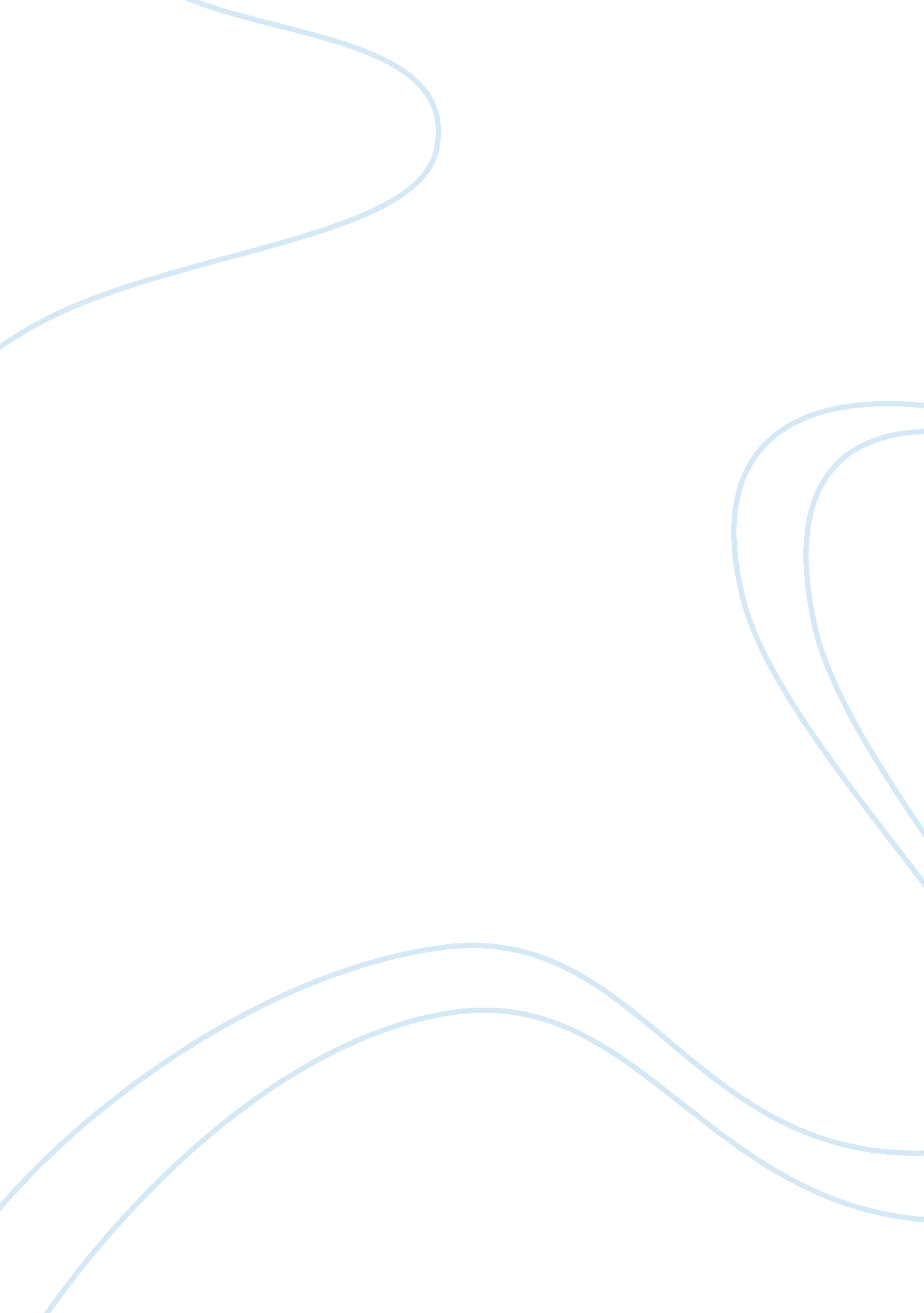 SpeechEnvironment, Pollution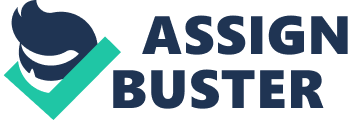 Good morning teachers and friends, I, Ihsan Hadi as the President of the Environment Club would like to talk about"How to Protect the Environment" First of all, each one of us can start by not littering. We should throw our rubbish into the rubbish bin instead of anywhere we like. Once I went strolling at a park nearby my house but was disappointed at the sight of rubbish. I saw many empty cans and plastic wrappers lying around. They do not only spoil the beautiful park but they are the best breeding place for aedes mosquitoes. Another way of protecting our environment is by keeping our rivers clean. We can play our role by not throwing rubbish into the rivers. Meanwhile the factories can stop dumping their toxic waste into them. Plastic wrappers which made up 80 percent of the rubbish can endanger the fish and other aquatic lives while toxic waste can kill them. We, human will consequently suffer as we rely on the rivers for food and water. Moreover, farmers should avoid open burning in their farming practice because it polutes the air. Open burning can lead to haze which contains poisonous gases such as carbon dioxide and sulphur dioxide. These gases can cause many serious diseases. Children who breathe the polluted air may suffer from asthma and some people may even suffer from rashes and eye-diseases. Finally, we can practice the 3R; Reuse, Reduce and Recycle. Every household should aim at reducing the amount of rubbish thrown. To achieve this aim , each member of the household can refuse plastic carriers when he goes shopping. He can bring a recyclable carrier or a special shopping bag. The household members can even reuse some items like glass jar as a vase and cans as coin box or as a pen holder. Old newspapers can also be recycled into new papers or reused in paper crafting. If " Reuse, Reduce and Recycle" are put into practice , the amount of rubbish thrown and the amount of energy used to produce some of the recyclabe items can indeed be reduced. Clearly, each one of us can contribute towards the conservation of our environment and our efforts should be continuous. Protecting our environment means ensuring the existence of our future generation. With that, I thank you. 